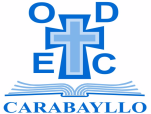 MATRIZ DE COMPETENCIAS,  CAPACIDADES E  INDICADORES – EDUCACIÓN RELIGIOSA 1ER GRADO DE PRIMARIA.2015- ODEC CARABAYLLO-RUTAS DE APRENDIZAJE.MATRIZ DE COMPETENCIAS,  CAPACIDADES E  INDICADORES – EDUCACIÓN RELIGIOSA  2DO  GRADO DE PRIMARIA.2015- ODEC CARABAYLLO-RUTAS DE APRENDIZAJEMATRIZ DE COMPETENCIAS,  CAPACIDADES E  INDICADORES – EDUCACIÓN RELIGIOSA  3RO  GRADO DE PRIMARIA.2015- ODEC CARABAYLLO-RUTAS DE APRENDIZAJEMATRIZ DE COMPETENCIAS,  CAPACIDADES E  INDICADORES – EDUCACIÓN RELIGIOSA  4TO  GRADO DE PRIMARIA.2015- ODEC CARABAYLLO-RUTAS DE APRENDIZAJEMATRIZ DE COMPETENCIAS,  CAPACIDADES E  INDICADORES – EDUCACIÓN RELIGIOSA  5TO  GRADO DE PRIMARIA.2015- ODEC CARABAYLLO-RUTAS DE APRENDIZAJEMATRIZ DE COMPETENCIAS,  CAPACIDADES E  INDICADORES – EDUCACIÓN RELIGIOSA  6TO  GRADO DE PRIMARIA.2015- ODEC CARABAYLLO-RUTAS DE APRENDIZAJEAPRENDIZAJE FUNDAMENTALCOMPETENCIASCAPACIDADESINDICADORESSe RECONOCEN  y ACTUAN  como personas humanas  con dignidad inviolable y trascendente, desde una formación integral que promueve el compromiso  por construir un mundo  más justo, solidario y fraterno. Reconoce  la Verdad Trascendente y se identifica  como hijo de Dios para establecer relaciones de reconciliación y vivir su fe en diversos contextos.Reconoce la acción amorosa de Dios en su vida y en la historia, interactuando  con el entorno natural  y cultural, con una actitud de agradecimiento (Fe histórica). Identifica la Biblia  como el libro escrito por DiosIdentifica  la importancia  de tener una Biblia  en casa y leerlaReconoce las partes de la Biblia Identifica  en la  Biblia las razones por las cuales Dios es un padre bueno que nosamaSe RECONOCEN  y ACTUAN  como personas humanas  con dignidad inviolable y trascendente, desde una formación integral que promueve el compromiso  por construir un mundo  más justo, solidario y fraterno. Reconoce  la Verdad Trascendente y se identifica  como hijo de Dios para establecer relaciones de reconciliación y vivir su fe en diversos contextos.Asume su identidad  de persona  humana  transcendente reconciliándose con Dios, consigo mismo, con los demás y con la creación (Fe y conversión). Descubre a Dios en la creaciónReconoce la acción creadora de DiosReconoce que Dios creo al hombre por amorReconoce que ha sido creado a imagen y semejanza de DiosAsume actitudes de respeto  hacia la naturaleza  como fuente de vidaSe RECONOCEN  y ACTUAN  como personas humanas  con dignidad inviolable y trascendente, desde una formación integral que promueve el compromiso  por construir un mundo  más justo, solidario y fraterno. Reconoce  la Verdad Trascendente y se identifica  como hijo de Dios para establecer relaciones de reconciliación y vivir su fe en diversos contextos.Da razones de su fe  con argumentos comprensibles y con gestos creíbles para el hombre actual en diferentes contextos (Fe como Verdad, Fe y razón) Identifica a Adán y Eva  como  nuestros primeros padres Descubre a Caín  y Abel como los hijos de Adán y EvaDescribe los acontecimientos  del diluvio universalReconoce actitudes de obediencia en AbrahamSe RECONOCEN  y ACTUAN  como personas humanas  con dignidad inviolable y trascendente, desde una formación integral que promueve el compromiso  por construir un mundo  más justo, solidario y fraterno. Valora  a Jesucristo como modelo de hombre y salvador, para actuar como Él, en cualquier contexto y situación.Interpreta la realidad a la luz del mensaje  y ejemplo de Jesucristo  construyendo una cosmovisión cristiana  para actuar en su entorno.  Identifica a José  y  María como los padres de Jesús Identifica a los integrantes de la familia de JesúsReconoce que Jesús fue niño como élIdentifica que Jesús  es la mayor explicación  del amor de Dios  para los hombresReconoce  que Jesús  nos enseña a orar:  La  señal de la cruz, el padre nuestroConoce  las oraciones marianas: El Ave  María y el Ángelus Se RECONOCEN  y ACTUAN  como personas humanas  con dignidad inviolable y trascendente, desde una formación integral que promueve el compromiso  por construir un mundo  más justo, solidario y fraterno. Valora  a Jesucristo como modelo de hombre y salvador, para actuar como Él, en cualquier contexto y situación.Actúa  según  los principios de la conciencia  moral cristina  en situaciones concretas de la vida. Identifica la importancia del Bautismo de JesúsReconoce los principales milagros de  JesúsDescribe los momentos más importantes  de la entrega amorosa de JesúsDescribe  los sucesos  más significativos de la  resurrección de JesúsExplica  la ascensión de JesúsReconoce a María como Nuestra Madre celestialSe RECONOCEN  y ACTUAN  como personas humanas  con dignidad inviolable y trascendente, desde una formación integral que promueve el compromiso  por construir un mundo  más justo, solidario y fraterno. Coopera  en la transformación del mundo  y construye una sociedad  más justa, solidaria y fraterna.  Transforma el mundo participando en la vida y  misión de la comunidad de creyentes Identifica formas de cumplir el mandamiento del amor que Jesús nos enseñoExplica la acción  del espíritu santo  en medio de los apóstoles Reconoce la misión de la Iglesia en el mundoSe RECONOCEN  y ACTUAN  como personas humanas  con dignidad inviolable y trascendente, desde una formación integral que promueve el compromiso  por construir un mundo  más justo, solidario y fraterno. Coopera  en la transformación del mundo  y construye una sociedad  más justa, solidaria y fraterna.  7.-  Se compromete a trabajar con todos buscando la paz, la solidaridad, la justicia y el bien común  movido por el amor. Asume  actitudes  solidarias  frente al que lo necesita.Reconoce  la importancia del  tiempo de adviento.Celebra  el nacimiento  de Jesús.APRENDIZAJE FUNDAMENTALCOMPETENCIASCAPACIDADESINDICADORESSe RECONOCEN  y ACTUAN  como personas humanas  con dignidad inviolable y trascendente, desde una formación integral que promueve el compromiso  por construir un mundo  más justo, solidario y fraterno. Reconoce  la Verdad Trascendente y se identifica  como hijo de Dios para establecer relaciones de reconciliación y vivir su fe en diversos contextos.Reconoce la acción amorosa de Dios en su vida y en la historia, interactuando  con el entorno natural  y cultural, con una actitud de agradecimiento (Fe histórica). Valora la Biblia como palabra de Dios escritaIdentifica las partes de  la Biblia  Reconoce  los  cinco primeros libros de la Biblia Conoce los autores de los cuatro evangelios: Lucas, Marcos, Mateo y JuanSe RECONOCEN  y ACTUAN  como personas humanas  con dignidad inviolable y trascendente, desde una formación integral que promueve el compromiso  por construir un mundo  más justo, solidario y fraterno. Reconoce  la Verdad Trascendente y se identifica  como hijo de Dios para establecer relaciones de reconciliación y vivir su fe en diversos contextos.Asume su identidad  de persona  humana  transcendente reconciliándose con Dios, consigo mismo, con los demás y con la creación (Fe y conversión). Explica la obra creadora de Dios Reconoce que ha sido creado a imagen y semejanza de DiosDescubre la desobediencia de nuestros primeros padresAsume  con amor el cuidado de la creación Se RECONOCEN  y ACTUAN  como personas humanas  con dignidad inviolable y trascendente, desde una formación integral que promueve el compromiso  por construir un mundo  más justo, solidario y fraterno. Reconoce  la Verdad Trascendente y se identifica  como hijo de Dios para establecer relaciones de reconciliación y vivir su fe en diversos contextos.Da razones de su fe  con argumentos comprensibles y con gestos creíbles para el hombre actual en diferentes contextos (Fe como Verdad, Fe y razón) Valora la Obediencia de Noé Reconoce datos importantes de la vida de AbrahamInterioriza la obediencia  de AbrahamExplica el llamado de Dios a MoisésReconoce la importancia del paso de los Israelitas por el mar rojoExplica la confianza de David puesta en DiosSe RECONOCEN  y ACTUAN  como personas humanas  con dignidad inviolable y trascendente, desde una formación integral que promueve el compromiso  por construir un mundo  más justo, solidario y fraterno. Valora  a Jesucristo como modelo de hombre y salvador, para actuar como Él, en cualquier contexto y situación.Interpreta la realidad a la luz del mensaje  y ejemplo de Jesucristo  construyendo una cosmovisión cristiana  para actuar en su entorno.  Descubre las características de María como  ejemplo de sencillezReconoce el  lugar donde nace JesúsValora  la familia de Jesús como escuela de amorExplica  las enseñanzas de Jesús en el templo Identifica  la misión  del  profeta Juan BautistaSe RECONOCEN  y ACTUAN  como personas humanas  con dignidad inviolable y trascendente, desde una formación integral que promueve el compromiso  por construir un mundo  más justo, solidario y fraterno. Valora  a Jesucristo como modelo de hombre y salvador, para actuar como Él, en cualquier contexto y situación.Actúa  según  los principios de la conciencia  moral cristina  en situaciones concretas de la vida.  Reconoce a Jesús, quien nos enseña a conversar con el padre: Padre NuestroIdentifica   el mensaje de la parábola  del tesoro escondido Identifica  las acciones y actitudes de los personajes de la parábola de los talentos.  Asume  el mensaje de la parábola  de la casa sobre roca Descubre las características de Jesús como buen pastorSe RECONOCEN  y ACTUAN  como personas humanas  con dignidad inviolable y trascendente, desde una formación integral que promueve el compromiso  por construir un mundo  más justo, solidario y fraterno. Coopera  en la transformación del mundo  y construye una sociedad  más justa, solidaria y fraterna.  Transforma el mundo participando en la vida y  misión de la comunidad de creyentes Descubre a los discípulos como los primeros amigos de JesúsReconoce que el sacramento del bautismo nos hacer ser hijos deDios.Valora su cuerpo como templo del Espíritu SantoSe RECONOCEN  y ACTUAN  como personas humanas  con dignidad inviolable y trascendente, desde una formación integral que promueve el compromiso  por construir un mundo  más justo, solidario y fraterno. Coopera  en la transformación del mundo  y construye una sociedad  más justa, solidaria y fraterna.  7.-  Se compromete a trabajar con todos buscando la paz, la solidaridad, la justicia y el bien común  movido por el amor. Diferencia la forma de asignarse y persignarse.Asume  en su vida  la   práctica de las obras de Misericordia Asume el deber de ser amigo a ejemplo de Jesús Descubre el amor a  Jesús  en sus hermanos APRENDIZAJE FUNDAMENTALCOMPETENCIASCAPACIDADESINDICADORESSe RECONOCEN  y ACTUAN  como personas humanas  con dignidad inviolable y trascendente, desde una formación integral que promueve el compromiso  por construir un mundo  más justo, solidario y fraterno. Reconoce  la Verdad Trascendente y se identifica  como hijo de Dios para establecer relaciones de reconciliación y vivir su fe en diversos contextos.Reconoce la acción amorosa de Dios en su vida y en la historia, interactuando  con el entorno natural  y cultural, con una actitud de agradecimiento (Fe histórica). Reconoce la  Biblia como un libro inspirado por Dios.Discrimina las partes de la Biblia.Clasifica los libros de Antiguo TestamentoClasifica los libros del Nuevo testamentoValora el mensaje de la Palabra de Dios  en la BibliaSe RECONOCEN  y ACTUAN  como personas humanas  con dignidad inviolable y trascendente, desde una formación integral que promueve el compromiso  por construir un mundo  más justo, solidario y fraterno. Reconoce  la Verdad Trascendente y se identifica  como hijo de Dios para establecer relaciones de reconciliación y vivir su fe en diversos contextos.Asume su identidad  de persona  humana  transcendente reconciliándose con Dios, consigo mismo, con los demás y con la creación (Fe y conversión). Describe  la creación del mundo.Identifica que Adán y Eva son nuestros primeros padres creados por DiosValora el ser creado a imagen y semejanza de diosAsume el compromiso de cuidar la creación Se RECONOCEN  y ACTUAN  como personas humanas  con dignidad inviolable y trascendente, desde una formación integral que promueve el compromiso  por construir un mundo  más justo, solidario y fraterno. Reconoce  la Verdad Trascendente y se identifica  como hijo de Dios para establecer relaciones de reconciliación y vivir su fe en diversos contextos.Da razones de su fe  con argumentos comprensibles y con gestos creíbles para el hombre actual en diferentes contextos (Fe como Verdad, Fe y razón) Identifica a Caín y Abel  como hijos de nuestros  primeros padres.Valora la obediencia de Noé.Identifica la familia de Abraham.Identifica los descendientes de Jacob.Reconoce  la misión de Moisés. Valora el cumplimiento  de los mandamientos que reflejan  nuestro amor a Dios.Reconoce los siete mandamientos  que nos enseñan a amar al prójimo.Reconoce la misión de los Jueces.Reconoce la misión de los reyes.Reconoce la misión de los profetas.Se RECONOCEN  y ACTUAN  como personas humanas  con dignidad inviolable y trascendente, desde una formación integral que promueve el compromiso  por construir un mundo  más justo, solidario y fraterno. Valora  a Jesucristo como modelo de hombre y salvador, para actuar como Él, en cualquier contexto y situación.Interpreta la realidad a la luz del mensaje  y ejemplo de Jesucristo  construyendo una cosmovisión cristiana  para actuar en su entorno.  Explica la anunciación  del ángel  Gabriel  a la Virgen María.Valora las actitudes de la Virgen  María al ir a visitar a su prima Isabel Describe el lugar donde  nació JesúsExplica el significado del Bautismo de Jesús.Se RECONOCEN  y ACTUAN  como personas humanas  con dignidad inviolable y trascendente, desde una formación integral que promueve el compromiso  por construir un mundo  más justo, solidario y fraterno. Valora  a Jesucristo como modelo de hombre y salvador, para actuar como Él, en cualquier contexto y situación.Actúa  según  los principios de la conciencia  moral cristina  en situaciones concretas de la vida. Descubre las  acciones milagrosas de Jesús  en la multiplicación de los panes.Valora el amor misericordioso  de Dios en la parábola  del Hijo prodigo Asume actitudes de servicio a ejemplo  de la parábola  el buen samaritano. Se RECONOCEN  y ACTUAN  como personas humanas  con dignidad inviolable y trascendente, desde una formación integral que promueve el compromiso  por construir un mundo  más justo, solidario y fraterno. Coopera  en la transformación del mundo  y construye una sociedad  más justa, solidaria y fraterna.  Transforma el mundo participando en la vida y  misión de la comunidad de creyentes Explica  datos importantes  sobre la IglesiaReconoce los sacramentos como signos sensibles de la gracia.Se RECONOCEN  y ACTUAN  como personas humanas  con dignidad inviolable y trascendente, desde una formación integral que promueve el compromiso  por construir un mundo  más justo, solidario y fraterno. Coopera  en la transformación del mundo  y construye una sociedad  más justa, solidaria y fraterna.  7.-  Se compromete a trabajar con todos buscando la paz, la solidaridad, la justicia y el bien común  movido por el amor. Valora las razones  por las cuales  nos vinculamos a la Virgen  María.Descubre el significado de  la corona de Adviento y la celebración de la navidad.APRENDIZAJE FUNDAMENTALCOMPETENCIASCAPACIDADESINDICADORESSe RECONOCEN  y ACTUAN  como personas humanas  con dignidad inviolable y trascendente, desde una formación integral que promueve el compromiso  por construir un mundo  más justo, solidario y fraterno. Reconoce  la Verdad Trascendente y se identifica  como hijo de Dios para establecer relaciones de reconciliación y vivir su fe en diversos contextos.Reconoce la acción amorosa de Dios en su vida y en la historia, interactuando  con el entorno natural  y cultural, con una actitud de agradecimiento (Fe histórica). Valora la Biblia como un libro sagrado.Discrimina  los  libros dl Antiguo Testamento Discrimina los libros del Nuevo TestamentoDiferencia los  capítulos de los versículos en la BibliaSe RECONOCEN  y ACTUAN  como personas humanas  con dignidad inviolable y trascendente, desde una formación integral que promueve el compromiso  por construir un mundo  más justo, solidario y fraterno. Reconoce  la Verdad Trascendente y se identifica  como hijo de Dios para establecer relaciones de reconciliación y vivir su fe en diversos contextos.Asume su identidad  de persona  humana  transcendente reconciliándose con Dios, consigo mismo, con los demás y con la creación (Fe y conversión). Reconoce que la creación es obra de Dios Analiza las consecuencias  del pecado de nuestros primeros padres.Reconoce que ha sido creado a imagen y semejanza de Dios.Asume  una actitud de cuidar la naturaleza  Se RECONOCEN  y ACTUAN  como personas humanas  con dignidad inviolable y trascendente, desde una formación integral que promueve el compromiso  por construir un mundo  más justo, solidario y fraterno. Reconoce  la Verdad Trascendente y se identifica  como hijo de Dios para establecer relaciones de reconciliación y vivir su fe en diversos contextos.Da razones de su fe  con argumentos comprensibles y con gestos creíbles para el hombre actual en diferentes contextos (Fe como Verdad, Fe y razón) Discrimina las actitudes de Caín de las de Abel.Valora la fe y la obediencia de Abraham.Asume las cualidades de Jacob.Asume las cualidades de José.Descubre los acontecimientos de la salida de Egipto.Explica las actitudes del pueblo de Israel rumbo a la tierra prometida.Reconoce las acciones de Gedeón,  Sansón y Devora durante la época de los jueces.Reconoce las actitudes  de los reyes  Saúl, David, y Salomón durante la época de los reyes.Asume en su vida acciones y actitudes del profeta Jeremías. Se RECONOCEN  y ACTUAN  como personas humanas  con dignidad inviolable y trascendente, desde una formación integral que promueve el compromiso  por construir un mundo  más justo, solidario y fraterno. Valora  a Jesucristo como modelo de hombre y salvador, para actuar como Él, en cualquier contexto y situación.Interpreta la realidad a la luz del mensaje  y ejemplo de Jesucristo  construyendo una cosmovisión cristiana  para actuar en su entorno.  Comprar el  mensaje de anunciación del Ángel a Zacarías y a la Virgen María.  Analiza  los acontecimientos importantes de la infancia de Jesús.Analiza la perdida y hallazgo de Jesús en el templo Explica la Misión de Juan el Bautista.Se RECONOCEN  y ACTUAN  como personas humanas  con dignidad inviolable y trascendente, desde una formación integral que promueve el compromiso  por construir un mundo  más justo, solidario y fraterno. Valora  a Jesucristo como modelo de hombre y salvador, para actuar como Él, en cualquier contexto y situación.Actúa  según  los principios de la conciencia  moral cristina  en situaciones concretas de la vida.  Asume las actitudes de  Jesús  cuando fue tentado en el desierto. Explica el sentido de los milagros de Jesús.Analiza  el  mensaje de la parábola de la oveja perdidaAnaliza el mensaje  de la parábola el  sembrador.Asume actitudes de Jesús  durante  la última cenaValora la pasión- Muerte –Resurrección- Ascensión de Jesús.Se RECONOCEN  y ACTUAN  como personas humanas  con dignidad inviolable y trascendente, desde una formación integral que promueve el compromiso  por construir un mundo  más justo, solidario y fraterno. Coopera  en la transformación del mundo  y construye una sociedad  más justa, solidaria y fraterna.  Transforma el mundo participando en la vida y  misión de la comunidad de creyentes Explica la misión de los apóstolesReconoce la venida del Espíritu Santo en PentecostésReconoce a la   Iglesia como el pueblo de DiosSe RECONOCEN  y ACTUAN  como personas humanas  con dignidad inviolable y trascendente, desde una formación integral que promueve el compromiso  por construir un mundo  más justo, solidario y fraterno. Coopera  en la transformación del mundo  y construye una sociedad  más justa, solidaria y fraterna.  7.-  Se compromete a trabajar con todos buscando la paz, la solidaridad, la justicia y el bien común  movido por el amor. Reconoce  el bautismo, la confirmación y la eucaristía como sacramentos de iniciación cristianaExplica  la finalidad de los sacramentos de penitencia, unción de los enfermos Analiza el sentido del matrimonio y el orden sacerdotal como sacramento de servicio. APRENDIZAJE FUNDAMENTALCOMPETENCIASCAPACIDADESINDICADORESSe RECONOCEN  y ACTUAN  como personas humanas  con dignidad inviolable y trascendente, desde una formación integral que promueve el compromiso  por construir un mundo  más justo, solidario y fraterno. Reconoce  la Verdad Trascendente y se identifica  como hijo de Dios para establecer relaciones de reconciliación y vivir su fe en diversos contextos.Reconoce la acción amorosa de Dios en su vida y en la historia, interactuando  con el entorno natural  y cultural, con una actitud de agradecimiento (Fe histórica). Reconoce el  significado de la fe Diferencia el mensaje del  Antiguo Testamento y  Nuevo Testamento en la BibliaExplica  las principales verdades del Credo ApostólicoReconoce  las tres personas  del Misterio de la Santísima TrinidadSe RECONOCEN  y ACTUAN  como personas humanas  con dignidad inviolable y trascendente, desde una formación integral que promueve el compromiso  por construir un mundo  más justo, solidario y fraterno. Reconoce  la Verdad Trascendente y se identifica  como hijo de Dios para establecer relaciones de reconciliación y vivir su fe en diversos contextos.Asume su identidad  de persona  humana  transcendente reconciliándose con Dios, consigo mismo, con los demás y con la creación (Fe y conversión). Valora el ser creado a imagen  y semejanza  de DiosAsume en su vida  una actitud de cuidar la creación  Promueve el cuidado del medio ambiente a ejemplo de San Francisco de Asís Se RECONOCEN  y ACTUAN  como personas humanas  con dignidad inviolable y trascendente, desde una formación integral que promueve el compromiso  por construir un mundo  más justo, solidario y fraterno. Reconoce  la Verdad Trascendente y se identifica  como hijo de Dios para establecer relaciones de reconciliación y vivir su fe en diversos contextos.Da razones de su fe  con argumentos comprensibles y con gestos creíbles para el hombre actual en diferentes contextos (Fe como Verdad, Fe y razón) Asume actitudes de fe y de obediencia a ejemplo de Abraham Descubre acciones y actitudes de la familia de JacobReconoce las actitudes de José  con su familia Reconoce a Moisés como modelo de salvador en el Antiguo TestamentoReconoce las características de la  nueva familia de RuthCompara  la misión de Josué y Samuel en el Antiguo testamentoAsume acciones y actitudes del profeta Jeremías Se RECONOCEN  y ACTUAN  como personas humanas  con dignidad inviolable y trascendente, desde una formación integral que promueve el compromiso  por construir un mundo  más justo, solidario y fraterno. Valora  a Jesucristo como modelo de hombre y salvador, para actuar como Él, en cualquier contexto y situación.Interpreta la realidad a la luz del mensaje  y ejemplo de Jesucristo  construyendo una cosmovisión cristiana  para actuar en su entorno.Asume   actitudes de Marie durante  la Anunciación Reconoce las características de la sagrada Familia Reconoce  las actitudes obediencia de  Jesús hacia sus padres Se RECONOCEN  y ACTUAN  como personas humanas  con dignidad inviolable y trascendente, desde una formación integral que promueve el compromiso  por construir un mundo  más justo, solidario y fraterno. Valora  a Jesucristo como modelo de hombre y salvador, para actuar como Él, en cualquier contexto y situación.Actúa  según  los principios de la conciencia  moral cristina  en situaciones concretas de la vidaExplica  el  bautismo de JesúsAnaliza  el camino por el cual  debemos seguir a Jesús,   teniendo  como ejemplo  la parábola del joven rico Analiza las enseñanzas de  Jesús sobre la  verdad y la libertadComprende  el significado de la muerte de Jesús Organiza   información acerca  de la resurrección de JesúsSe RECONOCEN  y ACTUAN  como personas humanas  con dignidad inviolable y trascendente, desde una formación integral que promueve el compromiso  por construir un mundo  más justo, solidario y fraterno. Coopera  en la transformación del mundo  y construye una sociedad  más justa, solidaria y fraterna.  Transforma el mundo participando en la vida y  misión de la comunidad de creyentes Reconoce las características de las primeras comunidades cristianas Reconoce la venida del Espíritu  Santo en  PentecostésDescubre los dones  del Espíritu Santo en su vida Valora  la misión de los Apóstoles en la Iglesia Descubre  el significado de la Iglesia como comunidad de creyentesExplica  el significado de María como madre de la IglesiaSe RECONOCEN  y ACTUAN  como personas humanas  con dignidad inviolable y trascendente, desde una formación integral que promueve el compromiso  por construir un mundo  más justo, solidario y fraterno. Coopera  en la transformación del mundo  y construye una sociedad  más justa, solidaria y fraterna.  7.-  Se compromete a trabajar con todos buscando la paz, la solidaridad, la justicia y el bien común  movido por el amor. Interioriza  la presencia de Jesús en la EucaristíaAsume el mandamiento del Amor en su vidaInterioriza  la práctica de las obras de  misericordia espirituales Asume la vivencia de las obras de misericordia corporales.Identifica la confirmación como sacramento de iniciación cristiana Relaciona las características  del Amor matrimonial.Reconoce que la justicia es la primera  condición para lograr la  pazReconoce las acciones y actitudes de Santa Rosa y San Martín de Porres   Reconoce   que  la práctica de las Bienaventuranzas  le da la verdadera felicidad.APRENDIZAJE FUNDAMENTALCOMPETENCIASCAPACIDADESINDICADORESSe RECONOCEN  y ACTUAN  como personas humanas  con dignidad inviolable y trascendente, desde una formación integral que promueve el compromiso  por construir un mundo  más justo, solidario y fraterno. Reconoce  la Verdad Trascendente y se identifica  como hijo de Dios para establecer relaciones de reconciliación y vivir su fe en diversos contextos.Reconoce la acción amorosa de Dios en su vida y en la historia, interactuando  con el entorno natural  y cultural, con una actitud de agradecimiento (Fe histórica). Reconoce la Biblia como fuente de revelación de Dios al hombreCompara el mensaje de los cinco primeros libros de la BibliaRelaciona el mensaje de los 4 evangelios en el nuevo testamento Identifica las características de las virtudes teologalesExplica las profundizaciones de nuestra Fe en el Credo Niceno-Constantinopolitano.Se RECONOCEN  y ACTUAN  como personas humanas  con dignidad inviolable y trascendente, desde una formación integral que promueve el compromiso  por construir un mundo  más justo, solidario y fraterno. Reconoce  la Verdad Trascendente y se identifica  como hijo de Dios para establecer relaciones de reconciliación y vivir su fe en diversos contextos.Asume su identidad  de persona  humana  transcendente reconciliándose con Dios, consigo mismo, con los demás y con la creación (Fe y conversión). Describe la  obra creadora  de Dios: El mundo Valora el ser creado a imagen y semejanza de Dios Explica  las razones por las que debemos cuidar la creación Se RECONOCEN  y ACTUAN  como personas humanas  con dignidad inviolable y trascendente, desde una formación integral que promueve el compromiso  por construir un mundo  más justo, solidario y fraterno. Reconoce  la Verdad Trascendente y se identifica  como hijo de Dios para establecer relaciones de reconciliación y vivir su fe en diversos contextos.Da razones de su fe  con argumentos comprensibles y con gestos creíbles para el hombre actual en diferentes contextos (Fe como Verdad, Fe y razón) Describe  las etapas de la historia de la salvaciónIdéntica la misión de los patriarcas en la historia de la salvación Conoce la historia de David y Goliat Asume actitud de dos buenos amigos David y Jonatán Valora las acciones de Elías y los ProfetasDescubre el mensaje del Profeta DanielReconoce la misión del Profeta Isaías Se RECONOCEN  y ACTUAN  como personas humanas  con dignidad inviolable y trascendente, desde una formación integral que promueve el compromiso  por construir un mundo  más justo, solidario y fraterno. Valora  a Jesucristo como modelo de hombre y salvador, para actuar como Él, en cualquier contexto y situación.Interpreta la realidad a la luz del mensaje  y ejemplo de Jesucristo  construyendo una cosmovisión cristiana  para actuar en su entorno.  Reconoce  en el Si de María  una actitud de entrega a Dios y a los demás.Asume las virtudes de María en su vidaDescubre las cualidades de María como discípula y Misionera de JesúsValora la vida en familia de Jesús y sus  padresSe RECONOCEN  y ACTUAN  como personas humanas  con dignidad inviolable y trascendente, desde una formación integral que promueve el compromiso  por construir un mundo  más justo, solidario y fraterno. Valora  a Jesucristo como modelo de hombre y salvador, para actuar como Él, en cualquier contexto y situación.Actúa  según  los principios de la conciencia  moral cristina  en situaciones concretas de la vida. Interioriza los  milagros como signos de fe.Interioriza las enseñanzas de Jesús en la parábola del buen pastor.Analiza las características  del Amor que Jesús nos invita  a practicar.Interioriza actitudes de Servicio a Ejemplo de JesúsReconoce a Jesús como camino verdad y vidaSe RECONOCEN  y ACTUAN  como personas humanas  con dignidad inviolable y trascendente, desde una formación integral que promueve el compromiso  por construir un mundo  más justo, solidario y fraterno. Coopera  en la transformación del mundo  y construye una sociedad  más justa, solidaria y fraterna.  Transforma el mundo participando en la vida y  misión de la comunidad de creyentes Reconoce  las manifestaciones del Espíritu Santo  en la  IglesiaReconoce    la  importancia del  anuncio  de Kerigmático  Discrimina  la estructura jerárquica de la Iglesia Católica Reconoce  la organización de la Diócesis de Carabayllo.Se RECONOCEN  y ACTUAN  como personas humanas  con dignidad inviolable y trascendente, desde una formación integral que promueve el compromiso  por construir un mundo  más justo, solidario y fraterno. Coopera  en la transformación del mundo  y construye una sociedad  más justa, solidaria y fraterna.  7.-  Se compromete a trabajar con todos buscando la paz, la solidaridad, la justicia y el bien común  movido por el amor. Reconoce la misión del laico en la Iglesia.Argumenta  la misión que  como bautizado está llamado a anunciar la vida de JesúsValora las enseñanzas de Benedicto XII como  representante de Cristo en la tierra.Propone  su proyecto de vida Asume gestos de solidaridad como muestras de Amor.Explica las exigencias de los mandamientos de la Iglesia.Argumenta  la importancia de la práctica de  los mandamientos en su vida